山西大同大学2024年硕士研究生招生专业目录(预发布）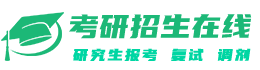 序号学院学科（专业）培养类别研究方向 考试科目考试科目预计招生计划（实际招生计划以教育部批准数为准）备注序号学院学科（专业）培养类别研究方向 统考科目自命题科目预计招生计划（实际招生计划以教育部批准数为准）备注001文学院050100中国语言文学学硕01文艺学①101思想政治理论②201英语(一)③614评论写作④805文学基础知识20个左右分研究方向招生001文学院050100中国语言文学学硕02语言学及应用语言学①101思想政治理论②201英语(一)③614评论写作④806汉语基础知识20个左右分研究方向招生001文学院050100中国语言文学学硕03汉语言文字学①101思想政治理论②201英语(一)③614评论写作④806汉语基础知识20个左右分研究方向招生001文学院050100中国语言文学学硕04中国古代文学①101思想政治理论②201英语(一)③614评论写作④805文学基础知识20个左右分研究方向招生001文学院050100中国语言文学学硕05中国现当代文学①101思想政治理论②201英语(一)③614评论写作④805文学基础知识20个左右分研究方向招生002化学与化工学院070300化学学硕01无机化学①101思想政治理论②201英语(一)③611分析化学④803无机化学20个左右分研究方向招生002化学与化工学院070300化学学硕02物理化学①101思想政治理论②201英语(一)③612物理化学④803无机化学20个左右分研究方向招生002化学与化工学院070300化学学硕03分析化学①101思想政治理论②201英语(一)③611分析化学④803无机化学20个左右分研究方向招生002化学与化工学院070300化学学硕04有机化学①101思想政治理论②201英语(一)③611分析化学④804有机化学20个左右分研究方向招生003煤基生态碳汇技术教育部工程研究中心085600材料与化工专硕01炭素新材料①101思想政治理论②204英语(二)③302数学(二)④803无机化学10个左右分研究方向招生003煤基生态碳汇技术教育部工程研究中心085600材料与化工专硕02精细化工①101思想政治理论②204英语(二)③302数学(二)④803无机化学10个左右分研究方向招生003煤基生态碳汇技术教育部工程研究中心085600材料与化工专硕03生态碳汇①101思想政治理论②204英语(二)③302数学(二)④803无机化学10个左右分研究方向招生004物理与电子科学学院085600材料与化工专硕01微结构功能材料①101思想政治理论②204英语(二)              ③302数学(二)④816物理学基础5个左右分研究方向招生004物理与电子科学学院085600材料与化工专硕02光电子材料①101思想政治理论②204英语(二)              ③302数学(二)④816物理学基础5个左右分研究方向招生山西大同大学2024年硕士研究生招生专业目录（续）(预发布）山西大同大学2024年硕士研究生招生专业目录（续）(预发布）山西大同大学2024年硕士研究生招生专业目录（续）(预发布）山西大同大学2024年硕士研究生招生专业目录（续）(预发布）山西大同大学2024年硕士研究生招生专业目录（续）(预发布）山西大同大学2024年硕士研究生招生专业目录（续）(预发布）山西大同大学2024年硕士研究生招生专业目录（续）(预发布）山西大同大学2024年硕士研究生招生专业目录（续）(预发布）山西大同大学2024年硕士研究生招生专业目录（续）(预发布）序号学院学科（专业）培养类别研究方向 考试科目考试科目预计招生计划（实际招生计划以教育部批准数为准）备注序号学院学科（专业）培养类别研究方向 统考科目自命题科目预计招生计划（实际招生计划以教育部批准数为准）备注005煤炭工程学院085700资源与环境专硕01采矿工程①101思想政治理论②204英语(二)              ③302数学(二)④809采矿学50个左右分研究方向招生005煤炭工程学院085700资源与环境专硕02煤层气①101思想政治理论②204英语(二)              ③302数学(二)④810普通地质学50个左右分研究方向招生005煤炭工程学院085700资源与环境专硕03安全工程①101思想政治理论②204英语(二)              ③302数学(二)④811 安全系统工程50个左右分研究方向招生005煤炭工程学院085700资源与环境专硕04矿山机电工程①101思想政治理论②204英语(二)              ③302数学(二)④812机械设计（含电路）50个左右分研究方向招生005煤炭工程学院085700资源与环境专硕05地下空间技术①101思想政治理论②204英语(二)              ③302数学(二)④813材料力学50个左右分研究方向招生006云冈学学院060200中国史学硕01云冈学①101思想政治理论②201英语(一)③313历史学专业基础10个左右招生方式为不区分研究方向006云冈学学院060200中国史学硕02中国专门史①101思想政治理论②201英语(一)③313历史学专业基础10个左右招生方式为不区分研究方向006云冈学学院060200中国史学硕03中国古代史①101思想政治理论②201英语(一)③313历史学专业基础10个左右招生方式为不区分研究方向006云冈学学院125400旅游管理专硕01遗产保护与旅游利用①199管理类综合能力②204英语（二）10个左右招生方式为不区分研究方向006云冈学学院125400旅游管理专硕02旅游产业演进与资源配置①199管理类综合能力②204英语（二）10个左右招生方式为不区分研究方向006云冈学学院125400旅游管理专硕03乡村休闲旅游①199管理类综合能力②204英语（二）10个左右招生方式为不区分研究方向007新闻与传媒学院055200新闻与传播专硕01融媒体与地方文化传播①101思想政治理论②204英语（二）③334新闻与传播专业综合能力                         ④440新闻与传播专业基础10个左右招生方式为不区分研究方向007新闻与传媒学院055200新闻与传播专硕02数字传播①101思想政治理论②204英语（二）③334新闻与传播专业综合能力                         ④440新闻与传播专业基础10个左右招生方式为不区分研究方向007新闻与传媒学院055200新闻与传播专硕03传媒语言与应用①101思想政治理论②204英语（二）③334新闻与传播专业综合能力                         ④440新闻与传播专业基础10个左右招生方式为不区分研究方向008数学与统计学院025200应用统计专硕01大数据统计分析①101思想政治理论②204英语（二）                ③303数学（三）④432统计学10个左右招生方式为不区分研究方向008数学与统计学院025200应用统计专硕02政府统计①101思想政治理论②204英语（二）                ③303数学（三）④432统计学10个左右招生方式为不区分研究方向008数学与统计学院025200应用统计专硕03工业统计①101思想政治理论②204英语（二）                ③303数学（三）④432统计学10个左右招生方式为不区分研究方向009教育科学与技术学院045100教育 专硕01现代教育技术①101思想政治理论②204英语（二）③333教育综合④807教育技术学10个左右分研究方向招生009教育科学与技术学院045100教育 专硕02小学教育①101思想政治理论②204英语（二）③333教育综合④808课程与教学论10个左右分研究方向招生010体育学院045200体育专硕01体育教学①101思想政治理论②204英语（二）③346体育综合10个左右分研究方向招生010体育学院045200体育专硕02运动训练①101思想政治理论②204英语（二）③346体育综合10个左右分研究方向招生010体育学院045200体育专硕03社会体育指导①101思想政治理论②204英语（二）③346体育综合10个左右分研究方向招生